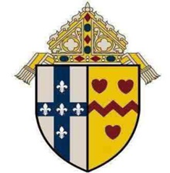 The Personal Ordinariate of Our Lady of WalsinghamUnder the Patronage of the Saint John Henry NewmanPriest Affiliate ProgrammePriest Affiliates of the Personal Ordinariate of Our Lady of Walsingham associate themselves with the work of the Personal Ordinariate and support in three ways:PRAYERPriest Affiliates promise to pray regularly for the Ordinariate, the Ordinary and for the mission and growth of the Ordinariate;SUPPORTPriest Affiliates allow an annual talk and financial appeal in their parish, institution or other place of ministry, organised by the Friends of the Ordinariate;ENCOURAGEMENTPriest Affiliates encourage the Ordinariate and maintain close links with it, being close friends of the Ordinariate and also ambassadors to the wider Church.I wish to associate myself with the work of the Personal Ordinariate of Our Lady of Walsingham, supporting its vision, mission and development.  I resolve to pray for the work of the Ordinariate, to support it in every practical way and to promote the Ordinariate in a spirit of fraternity with my brothers and sisters in the Lord.Signed: _______________________________________________________________Dated: ________________________________________________________________Please return this form to: The Presbytery, 24 Golden Square, London W1F 9JR United KingdomTitle:Surname:Christian Name:Address:Address:Address:Parish:Parish:Diocese:Email:Email:Phone: